Middle Tennessee State UniversityBlue Elite – Tour GuideAPPLICATION DUE DATE:  March 1, 2019 by 4:00 pmTurn completed applications into Room 111 of the Student Services and Admissions Center.  Applicants receiving an interview will be notified by email.  If you have any questions, please email Matthew.Cohen@mtsu.edu We are excited to announce that we are recruiting for 2019-2020 Blue Elite Members.  Blue Elite members have the opportunity to interact with prospective students at various events throughout the year.  Members conduct campus tours, share stories about their experiences on campus, answer questions, and provide a welcoming environment to our campus visitors.  Members also have the opportunity to participate in various recruitment events including Preview Days, MTSU’s True Blue Tour and be featured in MTSU Publications.Blue Elite Members are:PAID!  You choose the number of tours you want to give per weekTrained to know about MTSU’s campus and its programsOutstanding and influential student leaders with exceptional customer service skillsUndergraduate and Graduate StudentsEXCELLENT representatives of MTSU!Blue Elite Member Qualifications:Successful academic performance (minimum GPA of 2.5)Positive attitude, willingness to learn and work with othersExcellent public speaking skillsAttend monthly training session Expected to wear Blue Elite or MTSU apparel during assigned shiftsAble to think quickly on your feetMust be available for Preview Days Must be able to work one additional Saturday each semesterBenefitsHourly pay!Acquire applicable leadership skills, such as group facilitation and problem solvingNetwork with campus visitors and MTSU AdministrationAbility to gain professional work experience and references to use upon graduation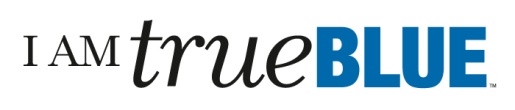 M#_______________	Last Name_________________________	Fist Name __________________________Address ______________________________________________________________________________________Cell Phone # ___________________________________________________________________________________Email Address __________________________________________________________________________________Major/Minor ______________________________________________  GPA ________________________________Classification _________________________________ Expected Graduation Date ___________________________Yes___  No____  I understand that I must attend staff training which will be August 5-9, 2019.  Yes___  No____  I understand that I must be available for Preview Days (Held 2 Saturdays a semester.)Yes___  No____  I understand that I must work one additional Saturday each semester. Please respond to the following questions on a SEPARATE SHEET OF PAPER.  Answers MUST be typed.  (Please limit to one page)Think about your college search process.  Why did you choose MTSU?  If you are a transfer student, why did you choose to transfer to MTSU? Describe how you will bring diversity into the Blue Elite program.Please provide three references.  One reference must be a MTSU faculty or administrator.  List name, relationship, and phone number.  Please do not use current students.  Please select your first-round interview by marking 1-3 as your order of preference to allow for scheduling purposes. If you are emailing this application, please write in the subject space 2019 Blue Elite Application. This interview will last 45 minutes and take place in the Tour Room on the first floor of the SSAC.__ March 11: 	9:00 – 9:45 AM				__ March 18: 	9:00 – 9:45 PM__ March 12: 	4:30 – 5:15 PM				__ March 18:	4:30 – 5:15 PM__ March 13:	9:00 – 9:45 AM				__ March 19:	4:30 – 5:15 PM__ March 13:	4:30 – 5:15 PM				__ March 20:	9:00 – 9:45 AM__ March 14	4:30 – 5:15 PM				__ March 21:	4:30 – 5:15 PM__ March 15	9:00 – 9:45 AM				__ March 22:	9:00 – 9:45 AMI attest that the information I have provided in this application packet is true and accurate to the best of my knowledge.  I give permission to have my MTSU academic and disciplinary records checked as a condition of this position.  _____________________________________________				___________________Signature									Date